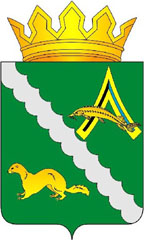 МУНИЦИПАЛЬНОЕ ОБРАЗОВАНИЕ «АЛЕКСАНДРОВСКИЙ РАЙОН»ТОМСКОЙ ОБЛАСТИ2019 год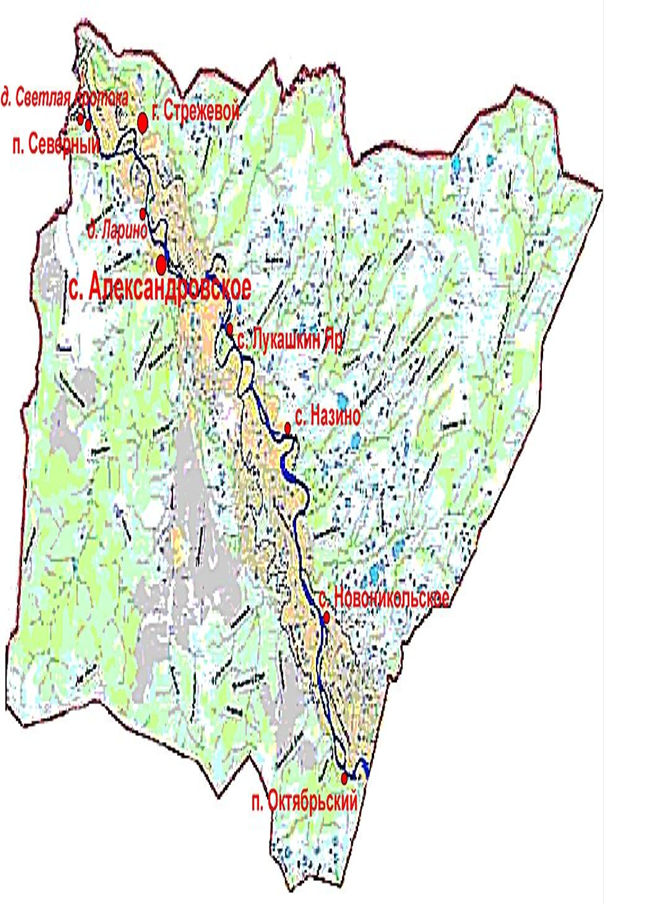 ОглавлениеОБЩАЯ ХАРАКТЕРИСТИКА ТЕРРИТОРИИ……………………………………………...4Демографическая ситуация…………………………………………………………….………7Демография организаций…………………………………………………………………….….7Экономика…………………………………………………………………………………….……8Промышленное производство …………………………….………………………………….9Инвестиционная привлекательность ………………………………………………….…..10Строительство……………………………………………………………………………….…11Социальная сфера…………………………………………………………..……………………11Обращения граждан………………………………………………………………….………13Выделение средств из резервного фонда финансирования непредвиденных расходовАдминистрации Томской области………………………………………………..…………14Выделение средств из резервного фонда Администрации Томской области по ликвидации последствий стихийных бедствий и других чрезвычайных ситуаций.…………………………………………………………………………………………14Дорожное хозяйство……………………………………………………………………..….…15Информация по ремонту дорог за 2018 год……………………………………………….15Информация по ремонту дорог на 2019 год……………………………………………….16Чистая питьевая вода………………………………………………………………..….…….17Муниципальная программа формирования современной городской среды………….17Спортивные объекты………………………………………………………………………….19Обращение с отходами………………………………………………………………………..20Связь и интернет……………………………………………………………………………….21Сельское хозяйство…………………………………………………………………………….21Рыбная промышленность…………………………………………………………………….21ОБЩАЯ ХАРАКТЕРИСТИКА ТЕРРИТОРИИДата образования:ноябрь 1923 г. (с 13 августа 1944 г. в составе Томской области).ГеографическоеположениеАлександровский район - самый северный в Томской области. На севере, западе и северо-востоке он граничит с Ханты-Мансийским автономным округом Тюменской области, на юге - с Каргасокским районом Томской области. Климат - континентальный. Река Обь - основная транспортная магистраль района - пересекает его территорию с юго-востока на северо-запад, деля на две почти равные части. На севере района расположен г. Стрежевой, имеющий областное подчинение. Село Александровское удалено от Томска на 670 км. Районный центр – село Александровское.Территория: 29,9 тыс.кв.км.Специфика геоэкономического положения: район относится к территориям, приравненным к районам Крайнего Севера.Природная составляющая: Минерально-сырьевые ресурсыРайон располагает значительными земельными, водными, охотничье-промысловыми, рыбными, минеральными ресурсами (нефтяные и газоконденсатные месторождения углеводородов, строительные материалы и торф), древесными и недревесными ресурсами леса. Наличие нефте- и газоперерабатывающих мощностей.Район известен большими запасами нефти и газа. Большинство из них расположены на левом берегу реки Обь. Правобережье изучено слабо.На территории района открыто 26 месторождения углеводородов, 22 из которых – нефтяные, 2 – газовых  и 2 – конденсатные.Наиболее крупным объектом района является Советское месторождение,  все остальные месторождения относятся к категории мелких месторождений.Александровский район относительно хорошо обеспечен минеральными ресурсами. Общераспространенные полезные ископаемые представлены преимущественно строительными материалами:  песок строительный, грунт строительный имеются кирпично–керамзитовые глины, бурый уголь, залежи песка, пригодного для изготовления бутылочного стекла.В настоящее время эксплуатируются 1 месторождение кирпично-керамзитовых суглинков в районе с. Александровское и 4 месторождения строительного грунта в районе эксплуатации нефтяных месторождений. В районе выявлено 128 торфяных месторождения, большая часть которых отнесена к охраняемому и резервному фондам  Эта категория включает торфяные месторождения, направление использования которых не определено или которые по каким-либо причинам в настоящее время не используются.Земельные, лесные, водные ресурсыЗемельный фонд муниципального образования «Александровский район» составляет 2999.9 тыс. га (9,6 % в структуре земельного фонда области).Основная часть территории района занята землями лесного фонда – 2580.8 тыс. га  (85,1% территории района). Среди этой категории земель  лесные угодья занимают 63.1%,  33,5% - болота. Северо-восточная часть района сильно заболочена. По южной границе района проходит граница  между твердой частью  суши  и Васюганскими болотами. Болота преимущественно верхового типа, расположены на обширных водоразделах таежных рек.Земли сельскохозяйственного назначения имеют в районе весьма ограниченное распространение – 218.9 тыс. га, среди которых 20.4 % занято лесами и болотами. Собственно сельскохозяйственные угодья занимают 71,2 тыс. га, из которых 99% земель приходится на сенокосы и пастбища. Основные площади сельскохозяйственных угодий сосредоточены в пойме р. Оби.Земли поселений составляют 1,3 тыс. га или 0,04% в земельном фонде района. Постройками занято 0,8 тыс. га, остальные земли используются преимущественно под сельскохозяйственные угодья.Земли промышленности, энергетики, транспорта и связи  составляет 1,8 тыс. га или 0,06% территории района.Водными поверхностными объектами в районе занято 129,4 тыс. га (21,3% от водных объектов на территории области), в том числе водный фонд составляет 23,0 тыс. га. Самой крупной рекой на территории муниципального района  является участок р. Оби длиной ,  расположенный в центральной части района. Остальные реки являются притоками р. Оби разного порядка. Муниципальное образование «Александровский район» обладает значительными лесными ресурсами. По условиям произрастания древесных пород территория Александровского района относится к зоне  средне-таежных лесов. Наиболее широко здесь распространены темнохвойные и смешанные леса. Практически вся земля, покрытая лесной растительностью входит в состав лесного фонда, который составляет – 2592.7 тыс. га,  в том числе защитные леса – 63.5 тыс. га (2.4%), эксплуатационные леса – 2529.1 тыс. га (97.6%). Земли лесного фонда находятся в федеральной собственности и  обслуживается Александровским лесничествомОхотничье-промысловые ресурсыЭксплуатационные ресурсы кедрового ореха в годы со среднем урожаем составляют 6184 т, что составляет 10,5% от запаса ореха в области. Возможные объемы заготовок с учетом потребления урожая лесной фауной и потерь при заготовке могут составить 3318 т или 9,5% от потенциальных заготовок в области.Фактические заготовки ореха в Томской области, по экспертным оценкам, не превышают 5 - 10% от  возможных. Продуцирующая площадь ягодников в районе составляет 159,2 тыс. га (10,8% от области).Александровский район занимает третье место в области по запасам грибов  после Каргасокского и Верхнекетского районов 12.5% от запасов области). В лесах произрастают белый гриб, моховик, масленок, являющихся основным объектом заготовки в Томской области.Площадь охотничьих угодий муниципального образования «Александровский район» составляет 2992.3 тыс. га (или 9.6% к общей площади охотничьих угодий в области), в том числе лесных угодий – 1717.1тыс. га, болотных – 1054 тыс. га и полевых – 92,6 тыс. га., водная площадь – 128.6 тыс. га.  Охотничьи угодья используются, в основном, для любительской охоты. В целом, по экспертным оценкам, охотничьи угодья района располагают достаточным потенциалом, ежегодное изъятие осуществляется в размерах, не превышающих 15% численности популяции охотничье-промысловых животных.Основные запасы рыбных ресурсов в районе находятся в р. Обь и в пойменных озерах ее долины. Рыбные ресурсы оцениваются в 900 т (36% от запаса в области).На территории района выделено  143  рыбопромысловых участков – 8 участков  выделено районному обществу охотников и рыболовов (РООиР) для любительского рыболовства, остальные - 135 для промышленного рыболовства.В 2018 году в Александровском районе было выловлено1030,4 тонны водных биологических ресурсов (в 2017 году выловлено798 тонн). Освоение квоты составило 90%.Экономический потенциал:В структуре объема промышленной продукции объем добычи полезных ископаемых занимает 90%, обрабатывающие производства – 6%, производство и распределение электроэнергии, газа и воды – 3,7%.  Кроме добычи полезных ископаемых промышленность представлена производством хлеба, хлебобулочных и кондитерских изделий, рыбодобычей и рыбопереработкой, лесозаготовкой и переработкой леса.Административное устройство:на территории района насчитывается 8населенных пунктов, 7 сельских поселений:Александровское сельское поселение–2населенных пункта (с. Александровское,
д. Ларино)Лукашкин-Ярское сельское поселение–1 населенный пункт (с. Лукашкин Яр)Назинское сельское поселение–1населенный пункт (с. Назино)Новоникольское сельское поселение–1 населенный пункт (с. Новоникольское)Октябрьское сельское поселение– 1 населенный пункт (п. Октябрьский)Северное сельское поселение–2 населенных пункта (п. Северный, д. Светлая Протока).Административный центр:с. Александровское Население:численность постоянного населения на 01.01.2019 г.,  - 7021 чел.; удельный вес в численности населения области – 0,74%; плотность населения – 0,27 чел/км2.Рассматривая период с 2002 года численность населения района постоянно снижается: с 2002 по 2007 - на 124 чел., с 2007 по 2012 – на 1546 чел.; с 2012 по 2016 – на 292 человека. Подводя итоги, можно сказать, что с 2002 (10136 чел.) по 2019 г.(7921 чел.) число жителей сократилось на 2215 чел., в среднем –130 чел. в год. Снижение происходит из-за большого оттока людей. Основные причины миграции – ограниченное предложение высокооплачиваемой работы на рынке труда и недостаточное количество благоустроенного жилья. Эти причины приводят также к тому, что выпускники школ и профессионального училища после окончания соответствующих учебных заведений уезжают в областной центр для дальнейшего обучения и получения работы.Основная часть населения – русские — 80 %, немцы — 8 %, ханты и селькупы — 4.5 % и другие. Численность избирателей, участников референдума по состоянию на 01.01.2019 составляет 6742 чел.Численность населения в разрезе сельских поселений, чел.Демографическая ситуацияПоказатели естественного движения населения за январь-июнь 2019 годаОбщие итоги миграции населения за январь-июнь 2019 годаДемография организацийВновь зарегистрировано организаций за январь-июнь-2019 г. – 1 (крестьянское (фермерское) хозяйство, осуществляющее деятельность по птицеводству).Рейтинг на 1000 зарегистрированных организаций, учтенных в регистре хозяйствующих субъектов – 13.Официально ликвидированные организации  за январь-июнь 2019 г. – 4 (торговая деятельность).Рейтинг на 1000 зарегистрированных организаций, учтенных в регистре хозяйствующих субъектов – 13.Число хозяйствующих субъектов на 01.07.2019 г. -  105единиц.Состояние основных видов экономической деятельностиОборот организаций Александровского района по видам экономической деятельностина  01.07.2019Промышленное производствоВ структуре объема промышленной продукции объем добычи полезных ископаемых занимает 90%, обрабатывающие производства – 6%, производство и распределение электроэнергии, газа и воды – 3,7%.  Кроме добычи полезных ископаемых промышленность представлена производством хлеба, хлебобулочных и кондитерских изделий, рыбодобычей и рыбопереработкой, лесозаготовкой и переработкой леса. Основными промышленными организациями являются ОАО «Томскнефть» ВНК, ООО «Газпром трансгаз Томск», а также обслуживающие их организации.В число основных субъектов коммунальной инфраструктуры, оказывающих услуги ЖКХ на территории района, входят 4 муниципальных унитарных предприятия.В Александровском районе также развивается сфера малого и среднего предпринимательства. В данной сфере трудится 12,3% населения, занятого в экономике района. Предприниматели заняты такими видами деятельности, как торговля, общественное питание, производство пищевых продуктов, лесозаготовки, деревообработка, грузовые и пассажирские перевозки, рыбодобыча и рыбопереработка, оказание бытовых услуг и др.Работы по содержанию и ремонту дорог осуществляют коммунальные предприятия.Банковский сектор представлен филиалами ПАО Сбербанк, АО  «Газпромбанк».Лесная отрасль района представлена частными предприятиями и предпринимателями. Инвестиционная привлекательностьОбъем инвестиций в основной капитал (без субъектов малого предпринимательства)на душу населения (на 01.07.2019)Доходы и расходы бюджета района за январь-июнь 2019 г.Расходы бюджета муниципального образования «Александровский район" на содержание работников органов местного самоуправления в расчете на одного жителя муниципального образования на 01.07.2019 составили 5 883 рублей.Финансовые результаты деятельности крупных и средних организаций(на 01.07.2019)Строительство за январь-июнь 2019г.За период 2012-2019 гг. ведено в действие 15872 м2 жилья: 2012 – 1104 м2, 2013 – 1107 м2, 2014 – 3356 м2, 2015 – 2454 м2, 2016 – 2719 м2, 2017- 3600 м2, 2018 -726 м2, 2019-806 м2. Исходя из необходимости дальнейшего спроса жителей на новое более комфортабельное жильё, а также газификацию района и строительство водопроводных сетей, перспективно выглядит индивидуальное жилищное строительство.Введено в действие жилых домов (за январь – июнь 2019 года)Социальная сфераЧисленность и начисленная заработная плата работников (по кругу крупных и средних предприятий) за январь-июнь 2019 годаСреднемесячная номинальная начисленная заработная плата: - работников крупных и средних предприятий и некоммерческих организаций за 2015 год составила  –57 307,9 рублей; за 2016 год –62 747,0 рублей, за 2017 год – 65 389,1 рублей, за 2018 год – 69668,7 рублей.- работников муниципальных дошкольных учреждений за 2015 год  – 25 733,7 рублей; за 2016 год – 27 391,6рублей,за 2017 год – 30 129,9 рублей, за 2018 год – 39292,8  рублей.- работников муниципальных общеобразовательных учреждений за 2015 год – 34 915,3 рублей; за 2016 год – 38 297,8 рублей,за 2017 год – 38 474,8 рублей, за 2018 год – 41166,2 рублей.- работников муниципальных учреждений культуры и искусства за 2015 год – 26 038,3 рублей; за 2016 год – 27 139,4 рублей,за 2017 год – 37 142,9 рублей, за 2018 год – 44774,5 рублей.- работников учреждений физической культуры и спорта за 2015 год  – 12 123,9 рублей;
за 2016 год – 14 360,0 рублей, за 2017 год – 12 133,3 рублей, за 2018 год – 22701,87 рублей.Просроченная задолженность по заработной плате (на 01.07.2019)Регистрируемый рынок труда (на 01.07.2019)Правонарушения (январь-май 2019 г.)Обращения гражданПоступление обращений от населения Александровского районаза период 2013-2018 годыАктивность населения Александровского района по тематическим разделамза период 2013-2018 годыВыделение средств из резервного фонда финансирвания непредвиденных расходов Администрации Томской области Александровскому районуВыделение средств из резервного фонда Администрации Томской области по ликвидации последствий стихийных бедствий и других чрезвычайных ситуаций Александровскому  районуДорожное хозяйствоПротяженность дорог – 150,535 км. В общей протяженности дорог:- муниципальные дороги – 115,535 , в т. ч. с твердым покрытием – 49,126 км, или 76,8% протяженности дорог;- дороги областного значения - 35 км, в т. ч. с твердым покрытием – 35 км.Численность населения, проживающего в населенных пунктах, не имеющих регулярного сообщения с селом Александровское составляет 1200 человек.Расходы на содержание и ремонт дорог общего пользования местного значения в Александровском районе за счет средств муниципального дорожного фонда, тыс. руб.Информация по ремонту дорог Александровского района за 2018 годВ соответствии с государственной программой «Развитие транспортной системы в Томской области» из областного бюджета выделена субсидия в размере  8024 тыс.рублей на проведение ремонта автомобильных дорог общего пользования местного значения в границах муниципального образования «Александровское сельское поселение».Софинансирование из районного бюджета в сумме 435 тыс. рублей. Общий объем финансирования составляет –8459 тыс. рублей.Администрацией Александровского районара зработано и принято положение и порядок расходования средств, утвержден перечень дорог, составлена и проведена экспертиза сметной документации.Общая протяженность отремонтированных дорог составила 0,738 км площадью 4 939,34 кв.м.Подрядчик по ремонту дорог с асфальтовым покрытием: ООО «Сервисная компания «Прогресс», директор Геворгян Паруйр Альбертович.Строительный контроль: ОГКУ «Облстройзаказчик», директор Кравченко Евгений Александрович.За счет средств местного бюджета в размере 2 млн. 231 тыс. руб. были выполнены работы по устройству тротуара по ул. Советская протяженностью 215,1 м.Перечень отремонтированных автомобильных дорог общего пользования местного значения в 2018 годуИнформация по ремонту дорог Александровского района в 2019 годуВ 2019 году на ремонт автомобильных работ, протяженностью 0,4522 км, выделено 8643,158 тыс. руб., в том числе из областного бюджета 8211 тыс. руб., из бюджета Александровского района 432,158 тыс. руб. Дополнительно выделено 1052,6 тыс. рублей на обустройство пешеходных переходов в с. Александровское, в т.ч. 1000 тыс. руб. – из средств областного бюджета, 52,6 тыс. рублей – районный бюджет.Плановый срок окончания работ – до 01 сентября 2019 года.Подрядчик по ремонту дорог с асфальтовым покрытием: ООО «Сервисная компания «Прогресс», директор Геворгян Паруйр Альбертович.За счет средств местного бюджета в размере 1 млн. 961 тыс. руб. были выполнены работы по устройству тротуара по ул. Советская протяженностью 207,96 м.Перечень объектов ремонта автомобильных дорог общего пользования местного значения в муниципальном образовании «Александровский район» на 2019 годНа территории Александровского района существует автомобильная дорога «Александровское-35 км», ведущая к переправе через р. Обь, соединяющей районный центр с городом Стрежевым. Автомобильная дорога была построена в 80-х годах из бетонных плит и, начиная с 90-х годов было начато ее асфальтирование. Работы выполнялись небольшими объемами и к началу 2015 года, когда автодорога была передана в государственную собственность Томской области, было заасфальтировано 18,6 км дорожного полотна.В 2017 году собственник дороги ОГКУ «Управление автомобильных дорог Томской области» возобновило выполнению работ по ремонту дороги. Так, в 2017 году были выполнены работы на сумму 33 миллиона рублей и заасфальтировано 2,4 км полотна. На 2018-2019 годы собственником автомобильной дороги был заключен двухгодичный государственный контракт на сумму около 35 миллионов рублей. В соответствии с контрактом в 2018 году были выполнены работы на сумму 11,9 миллионов рублей и заасфальтировано 0,92 км полотна. В 2019 году планируется выполнить работы на участке дороги протяженностью 1,58 км. На 01 января 2020 года протяженность незаасфальтированных участков составит 11,5 км. Чистая питьевая  вода2017-2018 годВ 2017 году установлены станции подготовки питьевой воды для хозяйственно-питьевых нужд (водоочистные комплексы) в с. Лукашкин Яр, с. Назино. с. Новоникольское, п. Октябрьский, в 2018 году – в п. Северный, а в 2019 году – в д. Ларино Александровского сельского поселения.Таким образом, на сегодняшний день водоочистные комплексы установлены во всех малых сёлах Александровского района, и в связи с этим завершено участие района в губернаторской программе «Чистая вода Томской области». Муниципальная программа формирования современной городской средыВыполненные объекты благоустройства в  2018 году в рамках приоритетного проекта «Формирование комфортной городской среды»Объекты благоустройства на 2019 годКинофикацияВ 2017 году наш Культурно-спортивный комплекс вошел в программу Фонда кино России по развитию кинопоказа. В 2018 году получен грант в размере 5 млн. рублей, приобретено  современного кинооборудования для показа фильмов в 3D-формате, в октябре 2018 года в с. Александровском открыт кинопоказ.Спортивные объектыСтадион "Геолог" построен в 1986 году, на территории стадиона находится футбольное поле, зрительская трибуна на 1000 мест, баскетбольная площадка, городошная площадка, хоккейный  корт, факельная группа, подтрибунные помещения, детская игровая площадка.  За время эксплуатации стадиона  беговые дорожки, баскетбольная площадка и футбольное поле пришли в негодность и не соответствуют  требованиям и нормам, предъявляемым к спортивным  объектам. Мощность объекта:Баскетбольная площадка размером 30,4х18,4=559,4 м2, пропускная способность 16 человек.Футбольное поле размером 103х69,4м.=7148 м2, пропускная способность 25 человек.Беговая дорожка (2 дорожки длиной 400м. и 6 дорожек длиной 100м.), площадь 2368,96 м2, пропускная способность 38 человек.Легкоатлетический  сектор (толкание ядра и прыжки в длину) площадью 3008  м2, пропускная способность 11 человек.В 2019 году Александровский район впервые участвует в реализации областной программы «Развитие молодежной политики, физической культуры и спорта в Томской области». На выполнение работ по капитальному ремонту стадиона в с. Александровское из бюджета Томской области выделено 20 миллионов рублей, такая же сумма предусмотрена и в следующем году. При вложении средств районного бюджета в размере более 10 миллионов рублей за два года стадион «Геолог» будет приведен в нормативное состояние - обустроена новая универсальная спортивная площадка для занятий баскетболом и волейболом, полностью обновлены футбольное поле, беговая дорожка, легкоатлетический сектор (толкание ядра и прыжки в длину).Муниципальный контракт на выполнение работ в 2019-2020 годах заключен с ФГБОУ ВО «Томский государственный архитектурно-строительный университет».Обращение с отходамиСогласно Территориальной схеме обращения с отходами Томской области в регионе с 1 января 2019 года формируется новая система обращения с ТКО. Александровский район и г. Стрежевой входят в первую зону. Региональным операторам является ООО «ТРАНССИБ» (г. Стрежевой, директор Исмагилов Р.Н.).Потребность в строительстве полигона твердых коммунальных отходов возникла в 2006 году, тогда же была изготовлена проектно-сметная документация и начато строительство. В 2014 году строительство было остановлено по ряду объективных причин (отсутствие финансирования, существенные изменения в законодательстве в области обращения с отходами).В связи с изменениями в законодательстве и с началом работы на территории района регионального оператора проблема необходимости строительства нового полигона ТКО стала наиболее острой.В связи с этим в 2019 году из бюджета Томской области в рамках государственной программы «Воспроизводство и использование природных ресурсов Томской области» бюджету МО «Александровский район» были направлены финансовые средства:1)на реализацию мероприятия «Строительство полигона твердых коммунальных отходов в с. Александровское Александровского района (разработка ПСД).Сумма субсидии в соответствии с соглашением – 3 147,0 тыс. руб., софинансирование из районного бюджета – 908,94 тыс. руб. 26 июня 2019 года заключен контракт с ООО «АКБ Архетип» (г. Кемерово) на изготовление проектно-сметной документации. Срок выполнения работ – 20.03.2020 г. Сумма контракта – 2 468,8 тыс. руб.2)на приобретение контейнеров.12 августа 2019 года заключен муниципальный контракт с ООО «Руметалл» (г. Таганрог) на поставку 201 единицы контейнеров, которые будут использованы для установки на контейнерные площадки, а также для замены непригодных к эксплуатации.Справочно:На 01.01.2019 года в с. Александровское имелось 185 мест под размещение контейнерных площадок и 340 контейнеров.На 01.08.2019 г. имеется 364 единицы контейнеров (дополнительные контейнеры приобретены за счет средств регионального оператора).Потребность в контейнерных площадках составляет 174 единицы. Потребность в контейнерах с учетом приобретения в 2019 году отсутствует.Связь и интернетВ рамках выполнения работ по развитию сетей сотовой связи стандарта GSM в 2017 году были выполнены работы по усилению сигнала сотовой связи GSM в с. Назино (ТЕЛЕ-2), с. Лукашкин Яр (МТС). На эти цели из областного бюджета были направлены средства в размере 2 миллионов 350 тысяч рублей. В 2018 году базовая станция для получения сигнала оператора сотовой связи «ТЕЛЕ-2» установлена  в с. Новоникольское (стоимость – 1 560 тыс. руб.). В 2019 году базовая станция установлена в п. Октябрьский (МТС), стоимость установки –  1 600 тыс. руб. Кроме того, в за счет средств фонда непредвиденных расходов Администрации Томской области 2019 году уверенная сотовая связь сотового оператора МТС появилась в д. Ларино Александровского сельского поселения.Таким образом, на сегодня завершен этап установления во всех малых сёлах района уверенной сотовой связи, однако остается нерешенной проблема с интернетом.Сельское хозяйствоАлександровский район относится к зоне рискованного развития сельского хозяйства. В связи с этим в целях поддержки личных подсобных хозяйств в Александровском районе разработана  муниципальная программа «Социальное развитие сёл Александровского района на 2017-2021 годы», которая предусматривает оказание финансовой помощи гражданам на развитие личного подсобного хозяйства. Также в целях развития личного подсобного хозяйства на территории Александровского района совместно с Департаментом по социально-экономическому развитию села реализуется «Государственная программа развития сельского хозяйства и регулирования рынков сельскохозяйственной продукции, сырья и продовольствия на 2013-2020 годы».В 2018 году главой К(Ф)Х Залесовым А.В. получена областная поддержка в виде гранта на приобретение поголовья КРС и строительство животноводческого двора в размере 3 млн. рублей. В настоящее время выполнены работы по строительству животноводческого двора, а также приобретен племенной скот. В результате реализации этого проекта планируется сбыт мясной продукции путем реализации через рынок, предприятиям социальной сферы, через реализацию в торговых точках, участия в ярмарках выходного дня.В 2019 году вновь созданным К(Ф)Х Долиевым Х.И. получен областной грант в размере 3 млн. рублей на развитие птицеводства. В рамках бизнес-проекта планируется строительство помещения для содержания птицы, приобретение автомобиля.Рыбная промышленностьАлександровский район является одним из самых обеспеченных районов области  по запасу рыбных ресурсов, в Александровских водоёмах находится 40% запасов водных биоресурсов Томской области. Рыбная промышленность района является одним из древнейших промыслов населения, и в то же время традиционным видом деятельности. Именно поэтому мы нацелены на возрождение традиций глубокой переработки речной рыбы.Промышленное рыболовство на территории муниципального образования осуществляют 29 предприятий различных форм собственности на 173 рыбопромысловых участках (районах добычи). Переработка рыбы на территории района в настоящее время осуществляется малыми объемами ИП Косухиным В.М. Основная доля добытой рыбы вывозится за пределы района в виде рыбы-сырца для дальнейшей переработки.В 2018 году 22 предпринимателями Александровского района было выловлено 995 тонны рыбы из заявленных 1090. С каждым годом объем водных биоресурсов увеличивается на  25-30%:Основными рыбодобытчиками на территории района являются Мацейчук В.Г. (227 т), ООО «Томскрыба» (144 т), Кузнецов А.В. (113 т), Зинченко Е.С. (91 т).В 2017 году реализацию проекта по глубокой переработке рыбы местный предприниматель Виталик Паруйрович Геворкян. За счет собственных средств предпринимателем выполнены работы по строительству здания холодильного цеха (450 м2) и цеха переработки (1000 м2), выполняются отделочные работы, приобретено холодильное оборудование. В 2019 году из областного бюджета и бюджета района направлена государственная поддержка в размере 37 млн. на приобретение линии переработки рыбы и производства консервов, перечислена в ООО «Ковчег». В настоящее время осуществляется изготовление оборудования линии переработки.К концу 2019 года планируется ввод в эксплуатацию новых производственных мощностей. При полном запуске линии переработки рыбы это производство позволит не только предоставить порядка 30 рабочих мест для безработного населения, но и увеличить число вновь открываемых субъектов малого предпринимательства, которые бы осуществляли добычу водных биоресурсов и для которых рыбокомбинат был бы основным рынком сбыта добытой продукции. В совокупности реализация проекта по рыбопереработке приведет к сокращению уровня безработицы, увеличению поступлений в бюджет и внебюджетные фонды, росту инвестиционной привлекательности Александровского района, формированию позитивного образа предпринимательской деятельности, в частности в сфере производства.Участие в инвестиционных проектахВ рамках государственной программы «Развитие рыбохозяйственного комплекса Томской области на период 2014-2020 годов» и муниципальной программы «Развитие рыбной промышленности в Александровском районе на 2012-2020 годы» за период с 2012 по 2018 годы предпринимателям Александровского района была предоставлена финансовая поддержка в размере 9 млн. 272 тыс. рублей, в том числе 3 млн. рублей – за счет средств областного бюджета, 6 млн. 272 тыс. рублей – за счет средств районного бюджета.В 2012-2015 годах из районного бюджета предоставлялись субсидии на проведение ремонтов техники и оборудования для первичной переработки рыбы, рыболовецкого флота; приобретении горюче-смазочных материалов – в размере 2 млн. 325 тыс. руб.В 2012-2017 годах предоставлялась субсидия на приобретение  современного орудия лова – в размере 2 млн. 013 тыс. руб..В 2012-2018 гг. - на возмещение разницы в тарифах за электроэнергию, вырабатываемую дизельными электростанциями и потребляемую промышленными холодильными камерами в селах Новоникольское, Назино, Лукашкин Яр – в размере 1 млн. 634 тыс. руб.В 2015 году предпринимателям Мацейчуку В.Г., Оленеву И.Е., Гилю И.К. были направлены 3 млн. 300 тыс. рублей на приобретение, доставку и установку холодильного оборудования для заморозки и хранения водных биоресурсов, в том числе 3 млн. руб. – средства областного бюджета, 300 тыс. руб. – средства районного бюджета. Благодаря данной поддержке на территории района приобретено и  введено в эксплуатацию 3 комплекта холодильного оборудования объемом 300 куб.м.Кроме того в рамках государственной и муниципальной программы по развитию предпринимательства в 2016 году ИП Косухину В.М. было направлено 308,2 тыс. рублей для реализации проекта стартующего бизнеса по рыбопереработке (копчение рыбы), в том числе из средств областного бюджета – 208,2 тыс. рублей).В бюджете 2020 года в целях привлечения средств в рамках государственной программы «Развитие рыбохозяйственного комплекса Томской области на период 2014-2020 годов» будут запланированы средства на следующие направления:-возмещение разницы в тарифах за электроэнергию, вырабатываемую дизельными электростанциями и потребляемую промышленными холодильными в размере 401 тыс. рублей,-оказание содействия в приобретении маломерного флота, современного орудия лова и другого оборудования в размере 100 тыс. рублей.Таким образом финансовая поддержка из областного и районного бюджета будет предоставлена не только рыбопереработчикам, но и предпринимателям, занимающимся промышленным ловом.Подготовка к 75-летию победы в Великой Отечественной войнеВ рамках празднования в 2020 году 75-летия победы в великой Отечественной войне из бюджета Томской области были направлены средства на проведение ремонтов имеющихся памятников героям ВОв:Подготовка к 75-летию победы в Великой Отечественной войне……………     .2320152016201720182019Александровский район82558237817480197921Александровское сельское поселение69646978693868406787      с.Александровское68846902686667716721      д. Ларино8076726966с.Лукашкин Яр393390388372368с.Назино380380383390387с.Новоникольское243233227204181п.Октябрьский185176154132122Северное сельское поселение9080848176      п.Северный7162646058      д.Светлая Протока1918202118человекчеловекчеловекна 1000 человек населенияна 1000 человек населенияна 1000 человек населенияРейтинг по естественному приросту, убылиродившиесяумершиеестественный прирост (+),убыль (-)родившиесяумершиеестественный прирост (+),убыль (-)Рейтинг по естественному приросту, убылиАлександровский район4150-95,87,1-1,33Всего по области4 7755 254- 47910.711,8-1,18Число прибывших, человекВ % к соответствующему периоду предыдущего годаЧисло выбывших, человекВ % к соответствующему периоду предыдущего годаМиграционный прирост (+),убыль (-), человекРейтинг по миграционному приросту, убылиАлександровский район10464,615398,7-12,44Всего по области1235996,711 89991,5460Вид экономической деятельности ОборотТемп роста в % к соответствующему периоду прошлого годаВсего, млн. руб.17272115,4Добыча полезных ископаемых 13772116,8Обрабатывающие производства 2374101,5Обеспечение электроэнергией, газом и паром; кондиционирование воздуха586129,9Строительство --Торговля оптовая и розничная; ремонт автотранспортных средств и мотоциклов-Транспортировка и хранение--Деятельность гостиниц и предприятий общественного питания2296,9Деятельность профессиональная, техническая и научная--Государственное управление и обеспечение военной безопасности; социальное обеспечение--Образование 4111,3Деятельность в области здравоохранения и социальных услуг 85117,3Деятельность в области культуры, спорта, организации досуга и развлечений-Предоставление прочих видов услуг--Добыча полезных ископаемыхДобыча полезных ископаемыхДобыча полезных ископаемыхДобыча полезных ископаемыхДобыча полезных ископаемыхДобыча полезных ископаемыхДобыча полезных ископаемыхтыс. рублейрейтингна душу населенияна душу населенияв % к соответствующему периоду прошлого годаИюнь 2019в % кИюнь 2019в % ктыс. рублейрейтингрублейрейтингв % к соответствующему периоду прошлого годамаю 2019июню2018Александровский район13772015,2319615003116,8117,4109,0Всего по области103 547 63896 030,5121,6103,7142,9Обрабатывающие производстваОбрабатывающие производстваОбрабатывающие производстваОбрабатывающие производстваОбрабатывающие производстваОбрабатывающие производстваОбрабатывающие производстватыс. рублейрейтингна душу населенияна душу населенияв % к соответствующему периоду прошлого годаиюнь 2019 в % киюнь 2019 в % ктыс. рублейрейтингрублейрейтингв % к соответствующему периоду прошлого годамаю 2019июню2018Александровский район237427843381681101,559,152,6Всего по области69 258 16364 230110,097,9113,8Инвестиции в основной капиталИнвестиции в основной капиталИнвестиции в основной капиталВсегоУдельный вес в общем объемеУдельный вес в общем объеметыс. рублей%рейтингАлександровский район2 234 60016,53Всего по области76 049 179Доходы бюджета, тыс. рублейРасходы бюджета, тыс. рублейПревыше-ние доходов над расходами, тыс. рублейНа душу населения, рублейНа душу населения, рублейРейтинг по абсолютным значениям доходовРейтинг по доходам на душу населенияДоходы бюджета, тыс. рублейРасходы бюджета, тыс. рублейПревыше-ние доходов над расходами, тыс. рублейрасходыРейтинг по абсолютным значениям доходовРейтинг по доходам на душу населенияАлександровский район383 400353 7002970054 60750 37733Всего по городам и районам80 411 70080 061 000350 70012 937,712 483,2Число прибыльных организаций в % к общему числу организацийПрибыль (+)Прибыль (+)Число убыточных организаций в % к общему числуУбытокУбытокЧисло прибыльных организаций в % к общему числу организацийПрибыль (+)Прибыль (+)Число убыточных организаций в % к общему числуЧисло прибыльных организаций в % к общему числу организацийтыс. рублейв %к общему объему прибыли по областитыс. рублейв % к общему объему прибыли по областиАлександровский район25*)0,07523560,1Всего по области66,832 818 139100,033,27 514 361100,0Объем выполненных работ по виду деятельности "Строительство"Объем выполненных работ по виду деятельности "Строительство"Объем выполненных работ по виду деятельности "Строительство"Объем выполненных работ по виду деятельности "Строительство"В % к соответствую-щему периоду прошлого годаВсегоВсегоНа душу населенияНа душу населенияВ % к соответствую-щему периоду прошлого годатыс. рублейрейтинг рублейрейтингВ % к соответствую-щему периоду прошлого годаАлександровский район72 400510 312397,3Всего по области5 031 166,8 15 496Ввод жильяВвод жильяВвод жильяв том числе населениемв том числе населениемв том числе населениемвведено, м2 общей площадирейтингв % к соответствующему периоду предыдущего годавведено, м2 общей площадирейтингв % к соответствующему периоду предыдущего годаАлександровский район8061225,658714137,3Всего по области245 775138,289 506182,5.Численность работников списочного состава (без внешних совместителей), человекСредняя начисленная заработная плата в расчете на1 работникаСредняя начисленная заработная плата в расчете на1 работникаСредняя начисленная заработная плата в расчете на1 работникаЧисленность работников списочного состава (без внешних совместителей), человекрублейрейтингв % к соответствующему месяцу прошлого годаАлександровский район398076549,11100,4Всего по области24201550490,4106,7Просроченная задолженность по заработной платеПросроченная задолженность по заработной платеВ том числе из-за бюджетного финансирования, тыс. рублейСредняя задолженность в расчете на 1 работникаСредняя задолженность в расчете на 1 работникатыс. рублейрейтингВ том числе из-за бюджетного финансирования, тыс. рублейрублейрейтингАлександровский район509-050900-Всего по области17 37545 013Численность незанятых граждан, состоящих на регистрационном учете в учреждениях СЗЧисленность зарегистрированных безработныхЧисленность безработных, которым назначено пособие по безработицеКоэффициент напряженности на рынке трудаУровень регистрируемой безработицы, %Рейтинг по уровню безработицыАлександровский район10587690,91,812Всего по области8 7497 3895 4230,61,4Число зарегистрированных преступленийЧисло зарегистрированных преступленийЧисло зарегистрированных преступленийЧисло зарегистрированных преступленийЧисло зарегистрированных преступленийВсегоРейтингНа 100 000 человекРейтингв % к соответствующему периоду предыдущего годаАлександровский район4426264116Всего по области8 745811.092,4Обращения гражданОбращения гражданОбращения гражданОбращения гражданОбращения граждан201520162017201801.07.2019Александровский район272659186Всего по области818081658276Выделение средств из ФНРВыделение средств из ФНРВыделение средств из ФНРВыделение средств из ФНРВыделение средств из ФНР20142015201620172018Александровский район(тыс. руб.)770170 17001 363,61249Всего по области(млн. руб.)101,764,990,471,7Выделение средств Выделение средств Выделение средств Выделение средств Выделение средств 20142015201620172018Александровский район(тыс. руб.)1 197-1 800--Всего по области(млн. руб.)16,47816,3846,182,39201620172018Содержание автомобильных дорог и инженерных сооружений на них3261,239576226,7Ремонт автомобильных дорог и инженерных сооружений на них5010,8473511017№ п/пНаименование и адрес объектаПротяженность ремонтируемого участка, кмПлощадь ремонтируемого участка, м2Сметная стоимость работ, тыс. руб.Размер субсидии, тыс. руб.Размер софинансирования, тыс. руб.1с. Александровское,участок автомобильной дороги по ул. Советская, ул. Партизанская0,7384 939,34 8 459,0598024435,0592с. Александровское,тротуар по ул. Советская207,962 231,335-2 231,335Наименование(адрес объекта)Тип покрытияПротяженность ремонтируемого участка, кмПлощадь ремонтируемого участка, м2Сметная стоимость работ, тыс. руб.Размер субсидии, тыс. руб.Размер софинансирования, тыс. руб.Наименование поставщика (подрядчика, исполнителя)по заключенному контракту (договору)Ремонт участков автомобильной дороги и площади по адресу: ул. Партизанской в с. Александровскоеасфальтобетон0,45223692,858643,1588211432,158ООО «СК «Прогресс»с. Александровское,тротуар по ул. Советская215,11 961,166-1 961,166ООО «СК «Прогресс»Адрес объектаРаспределение  субсидии, тыс. рублейРаспределение  субсидии, тыс. рублейРаспределение  субсидии, тыс. рублейРаспределение  субсидии, тыс. рублейАдрес объектафедеральный бюджетобластной бюджетместный бюджетВсегоДворовые территории527,036107,9483,191638,175пер. Лесной, д. 32 с. Александровское110,77422,6890,671134,134мкр. Казахстан, 2 с. Александровское 201,73341,3191,221244,273мкр. Казахстан, 5 с. Александровское214,52943,9401,299259,768Общественное пространствоЗона отдыха - сквер по ул. Ленина с. Александровское5 282, 9621 082, 05231,985 6396, 999Адрес объектаРаспределение  субсидии, тыс. рублейРаспределение  субсидии, тыс. рублейРаспределение  субсидии, тыс. рублейРаспределение  субсидии, тыс. рублейАдрес объектафедеральный бюджетобластной бюджетместный бюджетВсегоОбщественное пространствоОбщественное пространствоОбщественное пространствоОбщественное пространствоОбщественное пространствоЗона отдыха - сквер по ул. Ленина с. Александровское3 456,87084724 636,820152016201720182019Предоставленный объем (квота), т56169485810901347,5Фактический вылов, т546608798995353,9Наименование объектаСумма средств на выполнение работ, тыс. руб.Сумма средств на выполнение работ, тыс. руб.Сумма средств на выполнение работ, тыс. руб.Наименование объектаВсегоОбластной бюджетРайонный бюджетПамятник  Герою Советского Союза А.Ф. Лебедеву, погибшему в годы Великой Отечественной войны" в центре села (центральный сквер) с.Александровское40,236,24,0Мемориальный знак ученикам и учителям Александровской средней школы, погибшим в годы Великой Отечественной войны. В с. Александровское218,0196,022,0Памятник «Борцам революции» в с. Александровское241,7217,524,2Памятник Героям Великой Отечественной войны и стела с именами погибших земляков в с. Александровское42,338,14,2Памятника «Памяти павшим во имя живых» в с. Лукашкин Яр83,675,28,4Памятник погибшим в Великой Отечественной войне в с Назино 229,6206,623,0Стела в память о Великой Отечественной Войне в п. Октябрьский232,5209,323,2Мемориальная плита в п.Северный30,227,23,0Итого1118,11006,0112,1